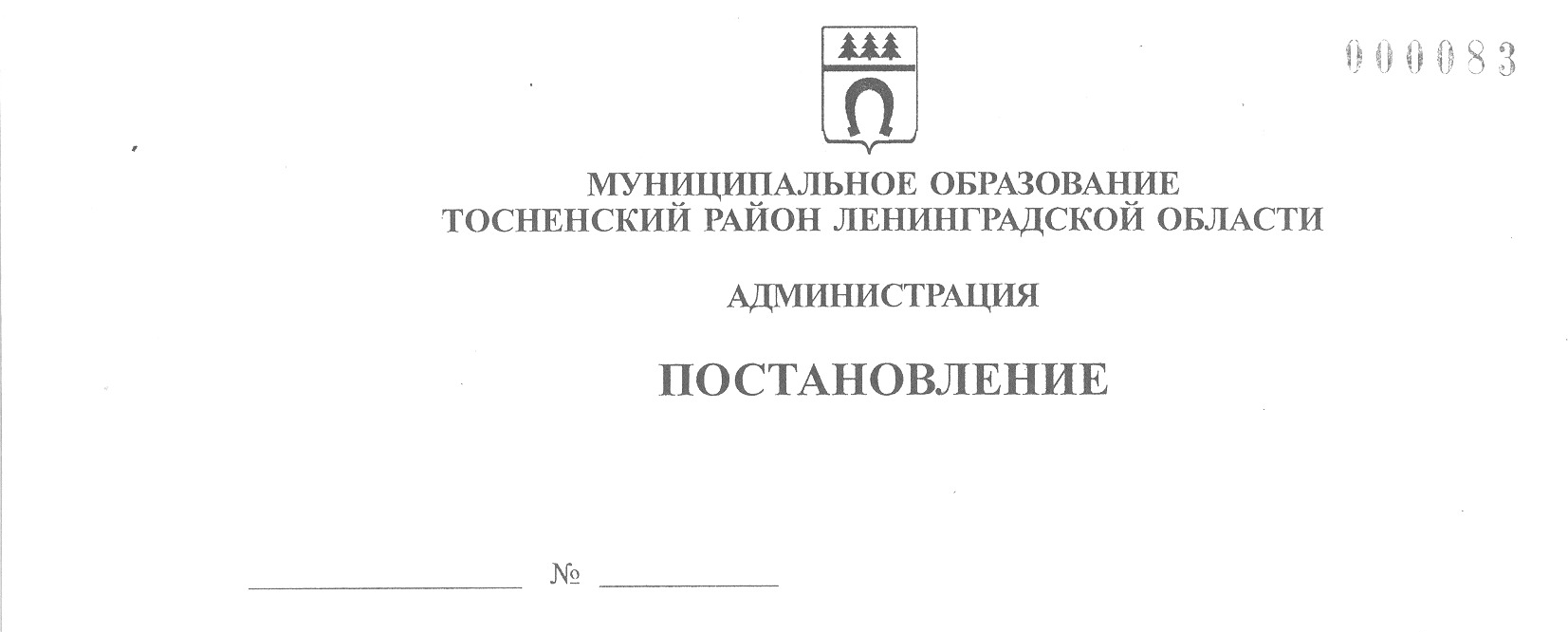 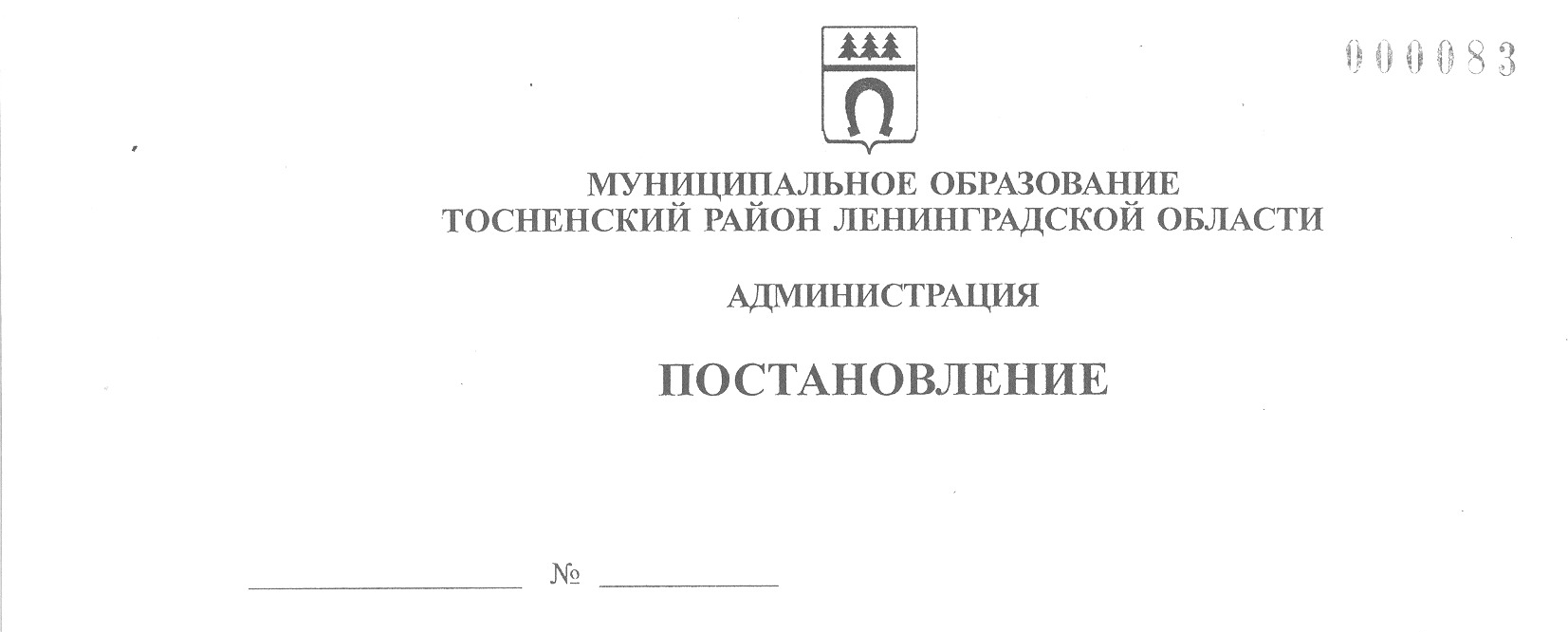      21.03.2023                        979-паО внесении изменений в муниципальную программу «Развитие и поддержка малого и среднего предпринимательства на территории муниципального образования Тосненский район Ленинградской области», утвержденную постановлением  администрации муниципального образования Тосненский район Ленинградской области от 19.12.2018 № 3187-па (с учетом внесенных изменений постановлениями администрациимуниципального образования Тосненский район Ленинградской области от 24.04.2020 № 653-па, от 13.06.2019,№ 934-па, от 01.08.2019 № 1291-па, от 04.03.2020 № 371-па, от 17.07.2020 № 1257-па, от 24.08.2020 № 1522-па, от 24.02.2021 № 341-па, от 09.04.2021 № 779-па, от 15.10.2021 № 2412-па, от 17.12.2021 № 2981-па,  от 30.12.2021 № 3209-па, от 26.05.2022 № 1860-па,от 15.08.2022 № 2824-па, от 08.11.2022 № 4072-па)	В соответствии со статьей 179 Бюджетного кодекса Российской Федерации  постановлением администрации муниципального образования Тосненский район Ленинградской  области от 07.12.2021 № 2850-па «Об утверждении Порядка разработки, утверждения, изменения, реализации и оценки эффективности муниципальных программ муниципального образования Тосненский район Ленинградской    области и Тосненского городского поселения Тосненского муниципального района Ленинградской области» (с учетом внесенных изменений постановлениями         администрации муниципального образования Тосненский район Ленинградской области  от 13.01.2022 № 46-па, от 24.10.2022 № 3829-па), администрация муниципального образования Тосненский район Ленинградской областиПОСТАНОВЛЯЕТ:	1. Внести в муниципальную программу «Развитие и поддержка малого           и среднего предпринимательства на территории муниципального образования      Тосненский район Ленинградской области», утвержденную постановлением администрации муниципального образования Тосненский район Ленинградской области от 19.12.2018 № 3187-па (с учетом внесенных изменений постановлениями администрации муниципального образования Тосненский район Ленинградской области   от 24.04.2020 № 653-па, от 13.06.2019 № 934-па, от 01.08.2019 № 1291-па,                от 04.03.2020 № 371-па, от 17.07.2020 № 1257-па, от 24.08.2020 № 1522-па,              от 24.02.2021 № 341-па, от 09.04.2021 № 779-па, от 15.10.2021 № 2412-па,                от 17.12.2021 № 2981-па, от 30.12.2021 № 3209-па, от 26.05.2022 № 1860-па,           от 15.08.2022 № 2824-па, от 08.11.2022 № 4072-па) следующие изменения:	1.1. В паспорте муниципальной программы раздел «Финансовое обеспечение муниципальной программы – всего, в том числе по годам» изложить в новой редакции (приложение 1).	1.2. Приложение 2 к муниципальной программе «План реализации муниципальной программы «Развитие и поддержка малого и среднего предпринимательства на территории муниципального образования Тосненский район Ленинградской области» изложить в новой редакции (приложение 2).	1.3. Приложение 3 к муниципальной программе «Сведения о показателях (индикаторах) муниципальной программы «Развитие и поддержка малого и среднего предпринимательства на территории муниципального образования Тосненский район Ленинградской области» и их значениях» изложить в новой редакции      (приложение 3).	1.4. Приложение 4 к муниципальной программе «Информация о взаимосвязи целей, задач, ожидаемых результатов, показателей и мероприятий муниципальной программы» изложить в новой редакции (приложение 4).	1.5. Приложение 5 к муниципальной программе «Сведения о порядке сбора информации и методике расчета показателя (индикатора) муниципальной программы» изложить в новой редакции (приложение 5).	2. Комитету социально-экономического развития администрации муниципального образования Тосненский район Ленинградской области направить              в пресс-службу комитета по организационной работе, местному самоуправлению, межнациональным и межконфессиональным отношениям администрации муниципального образования Тосненский район Ленинградской области настоящее постановление для опубликования и обнародования в порядке, установленном Уставом муниципального образования Тосненский муниципальный район Ленинградской области.	3. Пресс-службе комитета по организационной работе, местному самоуправлению, межнациональным и межконфессиональным отношениям администрации муниципального образования Тосненский район Ленинградской области опубликовать и обнародовать настоящее постановление в порядке, установленном Уставом муниципального образования Тосненский муниципальный район Ленинградской области.	4. Контроль за исполнением постановления возложить на заместителя главы администрации муниципального образования Тосненский район Ленинградской области Горленко С.А.Глава администрации                                                                              А.Г. КлементьевЛапина Оксана Дмитриевна, 8(81361)325908 гвПриложение 1к постановлению администрациимуниципального образованияТосненский район Ленинградской областиот  21.03.2023  № 979-паПриложение 2к постановлению администрациимуниципального образованияТосненский район Ленинградской областиот  21.03.2023  № 979-паПриложение 2к муниципальной программеПлан реализации муниципальной программы «Развитие и поддержка малого и среднего предпринимательства на территории муниципального образования Тосненский район Ленинградской области»Приложение 3к постановлению администрациимуниципального образованияТосненский район Ленинградской областиот 21.03.2023  № 979-паПриложение 3к муниципальной программеСведения о показателях (индикаторах) муниципальной программы «Развитие и поддержка малого и среднегопредпринимательства на территории муниципального образования Тосненский район Ленинградской области» и их значенияхПриложение 4к постановлению администрациимуниципального образованияТосненский район Ленинградской областиот 21.03.2023  № 979-паПриложение 4к муниципальной программеИнформация о взаимосвязи целей, задач, ожидаемых результатов, показателей и мероприятий муниципальной программыПриложение 5к постановлению администрациимуниципального образованияТосненский район Ленинградской областиот 21.03.2023  № 979-паПриложение 5к муниципальной программеСведенияо порядке сбора информации и методике расчета показателя (индикатора) муниципальной программыФинансовое обеспечение муниципальной программы – всего, в том числе по годам реализацииОбщий объем финансирования программы – 18 719,635 тыс. рублей, в том числе:2019 год – 2019,160 тыс. рублей;2020 год – 2118,616 тыс. рублей;2021 год – 2172,588 тыс. рублей;2022 год – 2919,468 тыс. рублей;2023 год – 2712,694 тыс. рублей;2024 год – 3512,018 тыс. рублей;2025 год – 3265,091 тыс. рублей.Объем финансирования за счет средств федерального бюджета – 0,0 тыс. рублей, в том числе:2019 год – 0,0 тыс. рублей;2020 год – 0,0 тыс. рублей;2021 год – 0,0 тыс. рублей;2022 год – 0,0 тыс. рублей;2023 год – 0,0 тыс. рублей;2024 год – 0,0 тыс. рублей;2025 год – 0,0 тыс. рублей.Объем финансирования за счет средств областного бюджета Ленинградской области – 9 603,031 тыс. рублей, в том числе:2019 год – 864,400 тыс. рублей;2020 год – 971,370 тыс. рублей;2021 год – 984,618 тыс. рублей;2022 год – 1443,689 тыс. рублей;2023 год – 1388,929 тыс. рублей;2024 год – 2084,895 тыс. рублей;2025 год – 1865,130 тыс. рублей.Объем финансирования за счет средств местного бюджета муниципального образования Тосненский район Ленинградской области – 9 116,604 тыс. рублей, в том числе:2019 год – 1154,760 тыс. рублей;2020 год – 1147,246 тыс. рублей;2021 год – 1187,970 тыс. рублей;2022 год – 1475,779 тыс. рублей;2023 год – 1323,765 тыс. рублей;2024 год – 1427,123 тыс. рублей;2025 год – 1399,961 тыс. рублей.№п/пНаименование муниципальной программы, основного мероприятия, мероприятияНаименование муниципальной программы, основного мероприятия, мероприятияОтветственный исполнитель (структурное подразделение, организация)Ответственный исполнитель (структурное подразделение, организация)Срок начала реализацииСрок окончания реализацииСрок окончания реализацииПериод финансирования (по годам)Объем ресурсного обеспечения, тыс. рублейОбъем ресурсного обеспечения, тыс. рублейОбъем ресурсного обеспечения, тыс. рублейОбъем ресурсного обеспечения, тыс. рублейОбъем ресурсного обеспечения, тыс. рублейОбъем ресурсного обеспечения, тыс. рублейОбъем ресурсного обеспечения, тыс. рублейОбъем ресурсного обеспечения, тыс. рублейОбъем ресурсного обеспечения, тыс. рублейОбъем ресурсного обеспечения, тыс. рублей№п/пНаименование муниципальной программы, основного мероприятия, мероприятияНаименование муниципальной программы, основного мероприятия, мероприятияОтветственный исполнитель (структурное подразделение, организация)Ответственный исполнитель (структурное подразделение, организация)Срок начала реализацииСрок окончания реализацииСрок окончания реализацииПериод финансирования (по годам)ВсегоВсегоВ том числеВ том числеВ том числеВ том числеВ том числеВ том числеВ том числеВ том числе№п/пНаименование муниципальной программы, основного мероприятия, мероприятияНаименование муниципальной программы, основного мероприятия, мероприятияОтветственный исполнитель (структурное подразделение, организация)Ответственный исполнитель (структурное подразделение, организация)Срок начала реализацииСрок окончания реализацииСрок окончания реализацииПериод финансирования (по годам)ВсегоВсегоМБМБОБОБФБФБПрочие источникиПрочие источники12233455677889910101111Муниципальная программа «Развитие и поддержка малого и среднего предпринимательства на территории муниципального образования Тосненский район Ленинградской области»Муниципальная программа «Развитие и поддержка малого и среднего предпринимательства на территории муниципального образования Тосненский район Ленинградской области»Комитет социально-экономического развития администрации муниципального образования Тосненский район Ленинградской области (далее – КСЭР)Комитет социально-экономического развития администрации муниципального образования Тосненский район Ленинградской области (далее – КСЭР)2022202520252022 год2919,4682919,4681475,7791475,7791443,6891443,6890000Муниципальная программа «Развитие и поддержка малого и среднего предпринимательства на территории муниципального образования Тосненский район Ленинградской области»Муниципальная программа «Развитие и поддержка малого и среднего предпринимательства на территории муниципального образования Тосненский район Ленинградской области»Комитет социально-экономического развития администрации муниципального образования Тосненский район Ленинградской области (далее – КСЭР)Комитет социально-экономического развития администрации муниципального образования Тосненский район Ленинградской области (далее – КСЭР)2022202520252023 год2712,6942712,6941323,7651323,7651388,9291388,9290000Муниципальная программа «Развитие и поддержка малого и среднего предпринимательства на территории муниципального образования Тосненский район Ленинградской области»Муниципальная программа «Развитие и поддержка малого и среднего предпринимательства на территории муниципального образования Тосненский район Ленинградской области»Комитет социально-экономического развития администрации муниципального образования Тосненский район Ленинградской области (далее – КСЭР)Комитет социально-экономического развития администрации муниципального образования Тосненский район Ленинградской области (далее – КСЭР)2022202520252024 год3512,0183512,0181427,1231427,1232084,8952084,8950000Муниципальная программа «Развитие и поддержка малого и среднего предпринимательства на территории муниципального образования Тосненский район Ленинградской области»Муниципальная программа «Развитие и поддержка малого и среднего предпринимательства на территории муниципального образования Тосненский район Ленинградской области»Комитет социально-экономического развития администрации муниципального образования Тосненский район Ленинградской области (далее – КСЭР)Комитет социально-экономического развития администрации муниципального образования Тосненский район Ленинградской области (далее – КСЭР)2022202520252025 год3265,0913265,0911399,9611399,9611865,131865,130000ВСЕГОВСЕГО2022-2025 гг.12409,27112409,2715626,6285626,6286782,6436782,6430000Проектная частьПроектная частьПроектная частьПроектная частьПроектная частьПроектная частьПроектная частьПроектная частьПроектная частьПроектная частьПроектная частьПроектная частьПроектная частьПроектная частьПроектная частьПроектная частьПроектная частьПроектная частьПроектная часть1.1.Мероприятия, направленные на достижение цели федерального проекта «Создание условий для легкого старта и комфортного ведения бизнеса»:Мероприятия, направленные на достижение цели федерального проекта «Создание условий для легкого старта и комфортного ведения бизнеса»:КСЭР2022202220252022 год2022 год1214,444441214,44444121,44444121,444441093,01093,00001.1.Мероприятия, направленные на достижение цели федерального проекта «Создание условий для легкого старта и комфортного ведения бизнеса»:Мероприятия, направленные на достижение цели федерального проекта «Создание условий для легкого старта и комфортного ведения бизнеса»:КСЭР2022202220252023 год2023 год1201,1111201,111120,111120,1111081,01081,00001.1.Мероприятия, направленные на достижение цели федерального проекта «Создание условий для легкого старта и комфортного ведения бизнеса»:Мероприятия, направленные на достижение цели федерального проекта «Создание условий для легкого старта и комфортного ведения бизнеса»:КСЭР2022202220252024 год2024 год1980,8991980,899217,899217,8991763,01763,00001.1.Мероприятия, направленные на достижение цели федерального проекта «Создание условий для легкого старта и комфортного ведения бизнеса»:Мероприятия, направленные на достижение цели федерального проекта «Создание условий для легкого старта и комфортного ведения бизнеса»:КСЭР2022202220252025 год2025 год1721,3481721,348189,348189,3481532,01532,00001.1.1.1.Мероприятие 1 «Предоставление субсидий субъектам малого предпринимательства на организацию предпринимательской деятельности»Мероприятие 1 «Предоставление субсидий субъектам малого предпринимательства на организацию предпринимательской деятельности»КСЭР2022202220252022 год2022 год1214,444441214,44444121,44444121,444441093,01093,00001.1.1.1.Мероприятие 1 «Предоставление субсидий субъектам малого предпринимательства на организацию предпринимательской деятельности»Мероприятие 1 «Предоставление субсидий субъектам малого предпринимательства на организацию предпринимательской деятельности»КСЭР2022202220252023 год2023 год1201,1111201,111120,111120,1111081,01081,00001.1.1.1.Мероприятие 1 «Предоставление субсидий субъектам малого предпринимательства на организацию предпринимательской деятельности»Мероприятие 1 «Предоставление субсидий субъектам малого предпринимательства на организацию предпринимательской деятельности»КСЭР2022202220252024 год2024 год1980,8991980,899217,899217,8991763,01763,00001.1.1.1.Мероприятие 1 «Предоставление субсидий субъектам малого предпринимательства на организацию предпринимательской деятельности»Мероприятие 1 «Предоставление субсидий субъектам малого предпринимательства на организацию предпринимательской деятельности»КСЭР2022202220252025 год2025 год1721,3481721,348189,348189,3481532,01532,0000ИТОГОИТОГО2022-2025 гг.2022-2025 гг.6117,8036117,803648,803648,8035469,05469,00002.2.Мероприятия, направленные на достижение цели федерального проекта «Акселерация субъектов малого и среднего предпринимательства»Мероприятия, направленные на достижение цели федерального проекта «Акселерация субъектов малого и среднего предпринимательства»Комитет имущественных отношений администрации муниципального образования Тосненский район Ленинградской области (далее – КИО)2022202220252.1.2.1.Мероприятие  1 «Увеличение количества и улучшение качества муниципального имущества, включенного в перечень муниципального имущества Тосненского района Ленинградской области, предназначенного для передачи в аренду субъектам малого и среднего предпринимательства, а также организациям, образующим инфраструктуру поддержки субъектов малого и среднего предпринимательства, в долгосрочное владение (пользование) на основании договоров»Мероприятие  1 «Увеличение количества и улучшение качества муниципального имущества, включенного в перечень муниципального имущества Тосненского района Ленинградской области, предназначенного для передачи в аренду субъектам малого и среднего предпринимательства, а также организациям, образующим инфраструктуру поддержки субъектов малого и среднего предпринимательства, в долгосрочное владение (пользование) на основании договоров»КИО2022202220252.2.2.2.Мероприятие 2 «Совершенствование льготного порядка предоставления в аренду муниципального  имущества, включенного в перечень муниципального имущества Тосненского района Ленинградской области, предназначенного для передачи в аренду субъектам малого и среднего предпринимательства, а также организациям, образующим инфраструктуру поддержки субъектов малого и среднего предпринимательства»Мероприятие 2 «Совершенствование льготного порядка предоставления в аренду муниципального  имущества, включенного в перечень муниципального имущества Тосненского района Ленинградской области, предназначенного для передачи в аренду субъектам малого и среднего предпринимательства, а также организациям, образующим инфраструктуру поддержки субъектов малого и среднего предпринимательства»КИО202220222025Процессная частьПроцессная частьПроцессная частьПроцессная частьПроцессная частьПроцессная частьПроцессная частьПроцессная частьПроцессная частьПроцессная частьПроцессная частьПроцессная частьПроцессная частьПроцессная частьПроцессная частьПроцессная частьПроцессная частьПроцессная частьПроцессная часть3.3.Комплекс процессных мероприятий «Инфраструктурная и информационная поддержка субъектов малого и среднего предпринимательства»Комплекс процессных мероприятий «Инфраструктурная и информационная поддержка субъектов малого и среднего предпринимательства»КСЭР2022202220252022 год2022 год1705,023561705,023561354,334561354,33456350,689350,6890003.3.Комплекс процессных мероприятий «Инфраструктурная и информационная поддержка субъектов малого и среднего предпринимательства»Комплекс процессных мероприятий «Инфраструктурная и информационная поддержка субъектов малого и среднего предпринимательства»КСЭР2022202220252023 год2023 год1511,5831511,5831203,6541203,654307,929307,9290003.3.Комплекс процессных мероприятий «Инфраструктурная и информационная поддержка субъектов малого и среднего предпринимательства»Комплекс процессных мероприятий «Инфраструктурная и информационная поддержка субъектов малого и среднего предпринимательства»КСЭР2022202220252024 год2024 год1531,1191531,1191209,2241209,224321,895321,8950003.3.Комплекс процессных мероприятий «Инфраструктурная и информационная поддержка субъектов малого и среднего предпринимательства»Комплекс процессных мероприятий «Инфраструктурная и информационная поддержка субъектов малого и среднего предпринимательства»КСЭР2022202220252025 год2025 год1543,7431543,7431210,6131210,613333,130333,1300003.1.3.1.Мероприятие 1 «Предоставление субсидий организациям, образующим инфраструктуру поддержки субъектов малого и среднего предпринимательства, в связи с осуществлением уставной деятельности и в целях возмещения затрат в связи с оказанием безвозмездных консультационных услуг субъектам МСП и плательщикам налога на профессиональный доход»Мероприятие 1 «Предоставление субсидий организациям, образующим инфраструктуру поддержки субъектов малого и среднего предпринимательства, в связи с осуществлением уставной деятельности и в целях возмещения затрат в связи с оказанием безвозмездных консультационных услуг субъектам МСП и плательщикам налога на профессиональный доход»Организация инфраструктуры2022202220252022 год2022 год1166,8091166,8091166,8091166,809000003.1.3.1.Мероприятие 1 «Предоставление субсидий организациям, образующим инфраструктуру поддержки субъектов малого и среднего предпринимательства, в связи с осуществлением уставной деятельности и в целях возмещения затрат в связи с оказанием безвозмездных консультационных услуг субъектам МСП и плательщикам налога на профессиональный доход»Мероприятие 1 «Предоставление субсидий организациям, образующим инфраструктуру поддержки субъектов малого и среднего предпринимательства, в связи с осуществлением уставной деятельности и в целях возмещения затрат в связи с оказанием безвозмездных консультационных услуг субъектам МСП и плательщикам налога на профессиональный доход»Организация инфраструктуры2022202220252023 год2023 год1000,01000,01000,01000,0000003.1.3.1.Мероприятие 1 «Предоставление субсидий организациям, образующим инфраструктуру поддержки субъектов малого и среднего предпринимательства, в связи с осуществлением уставной деятельности и в целях возмещения затрат в связи с оказанием безвозмездных консультационных услуг субъектам МСП и плательщикам налога на профессиональный доход»Мероприятие 1 «Предоставление субсидий организациям, образующим инфраструктуру поддержки субъектов малого и среднего предпринимательства, в связи с осуществлением уставной деятельности и в целях возмещения затрат в связи с оказанием безвозмездных консультационных услуг субъектам МСП и плательщикам налога на профессиональный доход»Организация инфраструктуры2022202220252024 год2024 год1000,01000,01000,01000,0000003.1.3.1.Мероприятие 1 «Предоставление субсидий организациям, образующим инфраструктуру поддержки субъектов малого и среднего предпринимательства, в связи с осуществлением уставной деятельности и в целях возмещения затрат в связи с оказанием безвозмездных консультационных услуг субъектам МСП и плательщикам налога на профессиональный доход»Мероприятие 1 «Предоставление субсидий организациям, образующим инфраструктуру поддержки субъектов малого и среднего предпринимательства, в связи с осуществлением уставной деятельности и в целях возмещения затрат в связи с оказанием безвозмездных консультационных услуг субъектам МСП и плательщикам налога на профессиональный доход»Организация инфраструктуры2022202220252025 год2025 год1000,01000,01000,01000,0000003.2.3.2.Мероприятие 2 «Организация мероприятий (тренинги,   специальные курсы,  семинары, конкурсы) для целевой  аудитории слушателей, в том числе:Мероприятие 2 «Организация мероприятий (тренинги,   специальные курсы,  семинары, конкурсы) для целевой  аудитории слушателей, в том числе:Организация инфраструктуры2022202220252022 год2022 год0000000003.2.3.2.Мероприятие 2 «Организация мероприятий (тренинги,   специальные курсы,  семинары, конкурсы) для целевой  аудитории слушателей, в том числе:Мероприятие 2 «Организация мероприятий (тренинги,   специальные курсы,  семинары, конкурсы) для целевой  аудитории слушателей, в том числе:Организация инфраструктуры2022202220252023 год2023 год21,021,021,021,0000003.2.3.2.Мероприятие 2 «Организация мероприятий (тренинги,   специальные курсы,  семинары, конкурсы) для целевой  аудитории слушателей, в том числе:Мероприятие 2 «Организация мероприятий (тренинги,   специальные курсы,  семинары, конкурсы) для целевой  аудитории слушателей, в том числе:Организация инфраструктуры2022202220252024 год2024 год21,021,021,021,0000003.2.3.2.Мероприятие 2 «Организация мероприятий (тренинги,   специальные курсы,  семинары, конкурсы) для целевой  аудитории слушателей, в том числе:Мероприятие 2 «Организация мероприятий (тренинги,   специальные курсы,  семинары, конкурсы) для целевой  аудитории слушателей, в том числе:Организация инфраструктуры2022202220252025 год2025 год21,021,021,021,0000003.2.1.3.2.1.для плательщиков налога на профессиональный доход (индивидуальные предприниматели и физические лица)для плательщиков налога на профессиональный доход (индивидуальные предприниматели и физические лица)2022202220252022 год2022 год0000000003.2.1.3.2.1.для плательщиков налога на профессиональный доход (индивидуальные предприниматели и физические лица)для плательщиков налога на профессиональный доход (индивидуальные предприниматели и физические лица)2022202220252023 год2023 год7,07,07,07,0000003.2.1.3.2.1.для плательщиков налога на профессиональный доход (индивидуальные предприниматели и физические лица)для плательщиков налога на профессиональный доход (индивидуальные предприниматели и физические лица)2022202220252024 год2024 год7,07,07,07,0000003.2.1.3.2.1.для плательщиков налога на профессиональный доход (индивидуальные предприниматели и физические лица)для плательщиков налога на профессиональный доход (индивидуальные предприниматели и физические лица)2022202220252025 год2025 год7,07,07,07,0000003.2.2.3.2.2.для субъектов молодежного предпринимательства (самозанятые граждане и индивидуальные предприниматели в возрасте до 35 лет)для субъектов молодежного предпринимательства (самозанятые граждане и индивидуальные предприниматели в возрасте до 35 лет)2022202220252022 год2022 год0000000003.2.2.3.2.2.для субъектов молодежного предпринимательства (самозанятые граждане и индивидуальные предприниматели в возрасте до 35 лет)для субъектов молодежного предпринимательства (самозанятые граждане и индивидуальные предприниматели в возрасте до 35 лет)2022202220252023 год2023 год7,07,07,07,0000003.2.2.3.2.2.для субъектов молодежного предпринимательства (самозанятые граждане и индивидуальные предприниматели в возрасте до 35 лет)для субъектов молодежного предпринимательства (самозанятые граждане и индивидуальные предприниматели в возрасте до 35 лет)2022202220252024 год2024 год7,07,07,07,0000003.2.2.3.2.2.для субъектов молодежного предпринимательства (самозанятые граждане и индивидуальные предприниматели в возрасте до 35 лет)для субъектов молодежного предпринимательства (самозанятые граждане и индивидуальные предприниматели в возрасте до 35 лет)2022202220252025 год2025 год7,07,07,07,0000003.2.3.3.2.3.для субъектов социального предпринимательствадля субъектов социального предпринимательства2022202220252022 год2022 год0000000003.2.3.3.2.3.для субъектов социального предпринимательствадля субъектов социального предпринимательства2022202220252023 год2023 год7,07,07,07,0000003.2.3.3.2.3.для субъектов социального предпринимательствадля субъектов социального предпринимательства2022202220252024 год2024 год7,07,07,07,0000003.2.3.3.2.3.для субъектов социального предпринимательствадля субъектов социального предпринимательства2022202220252025 год2025 год7,07,07,07,0000003.3.3.3.Мероприятие 3 «Организация мероприятий в рамках информационной компании, популяризирующей ведение предпринимательской деятельности»Мероприятие 3 «Организация мероприятий в рамках информационной компании, популяризирующей ведение предпринимательской деятельности»КСЭР2022202220252022 год2022 год98,5595698,5595698,5595698,55956000003.3.3.3.Мероприятие 3 «Организация мероприятий в рамках информационной компании, популяризирующей ведение предпринимательской деятельности»Мероприятие 3 «Организация мероприятий в рамках информационной компании, популяризирующей ведение предпринимательской деятельности»КСЭР2022202220252023 год2023 год98,43998,43998,43998,439000003.3.3.3.Мероприятие 3 «Организация мероприятий в рамках информационной компании, популяризирующей ведение предпринимательской деятельности»Мероприятие 3 «Организация мероприятий в рамках информационной компании, популяризирующей ведение предпринимательской деятельности»КСЭР2022202220252024 год2024 год98,43998,43998,43998,439000003.3.3.3.Мероприятие 3 «Организация мероприятий в рамках информационной компании, популяризирующей ведение предпринимательской деятельности»Мероприятие 3 «Организация мероприятий в рамках информационной компании, популяризирующей ведение предпринимательской деятельности»КСЭР2022202220252025 год2025 год98,43998,43998,43998,439000003.4.3.4.Мероприятие 4 «Обеспечение функционирования сайта информационной поддержки субъектов малого и среднего предпринимательства Тосненского района Ленинградской области в сети Интернет»Мероприятие 4 «Обеспечение функционирования сайта информационной поддержки субъектов малого и среднего предпринимательства Тосненского района Ленинградской области в сети Интернет»Организация инфраструктуры2022202220252022 год2022 год50,050,050,050,0000003.4.3.4.Мероприятие 4 «Обеспечение функционирования сайта информационной поддержки субъектов малого и среднего предпринимательства Тосненского района Ленинградской области в сети Интернет»Мероприятие 4 «Обеспечение функционирования сайта информационной поддержки субъектов малого и среднего предпринимательства Тосненского района Ленинградской области в сети Интернет»Организация инфраструктуры2022202220252023 год2023 год50,050,050,050,0000003.4.3.4.Мероприятие 4 «Обеспечение функционирования сайта информационной поддержки субъектов малого и среднего предпринимательства Тосненского района Ленинградской области в сети Интернет»Мероприятие 4 «Обеспечение функционирования сайта информационной поддержки субъектов малого и среднего предпринимательства Тосненского района Ленинградской области в сети Интернет»Организация инфраструктуры2022202220252024 год2024 год50,050,050,050,0000003.4.3.4.Мероприятие 4 «Обеспечение функционирования сайта информационной поддержки субъектов малого и среднего предпринимательства Тосненского района Ленинградской области в сети Интернет»Мероприятие 4 «Обеспечение функционирования сайта информационной поддержки субъектов малого и среднего предпринимательства Тосненского района Ленинградской области в сети Интернет»Организация инфраструктуры2022202220252025 год2025 год50,050,050,050,0000003.5.3.5.Мероприятие 5 «Организация мониторинга деятельности субъектов малого и среднего предпринимательства и потребительского рынка на территории Тосненского муниципального района»Мероприятие 5 «Организация мониторинга деятельности субъектов малого и среднего предпринимательства и потребительского рынка на территории Тосненского муниципального района»КСЭР2022202220252022 год2022 год389,655389,65538,96638,966350,689350,6890003.5.3.5.Мероприятие 5 «Организация мониторинга деятельности субъектов малого и среднего предпринимательства и потребительского рынка на территории Тосненского муниципального района»Мероприятие 5 «Организация мониторинга деятельности субъектов малого и среднего предпринимательства и потребительского рынка на территории Тосненского муниципального района»КСЭР2022202220252023 год2023 год342,144342,14434,21534,215307,929307,9290003.5.3.5.Мероприятие 5 «Организация мониторинга деятельности субъектов малого и среднего предпринимательства и потребительского рынка на территории Тосненского муниципального района»Мероприятие 5 «Организация мониторинга деятельности субъектов малого и среднего предпринимательства и потребительского рынка на территории Тосненского муниципального района»КСЭР2022202220252024 год2024 год361,680361,68039,78539,785321,895321,8950003.5.3.5.Мероприятие 5 «Организация мониторинга деятельности субъектов малого и среднего предпринимательства и потребительского рынка на территории Тосненского муниципального района»Мероприятие 5 «Организация мониторинга деятельности субъектов малого и среднего предпринимательства и потребительского рынка на территории Тосненского муниципального района»КСЭР2022202220252025 год2025 год374,304374,30441,17441,174333,130333,130000ИТОГОИТОГО2022-2025 гг.2022-2025 гг.6291,4686291,4684977,8254977,8251313,6431313,6430004.4.Комплекс процессных мероприятий «Поддержка спроса»Комплекс процессных мероприятий «Поддержка спроса»КСЭР2022202220254.1.4.1.Мероприятие 1 «Содействие продвижению продукции  субъектов малого и среднего предпринимательства, являющихся товаропроизводителями, в том числе, осуществляющих деятельность в сфере народных художественных промыслов и (или) ремесел, на товарные рынки»Мероприятие 1 «Содействие продвижению продукции  субъектов малого и среднего предпринимательства, являющихся товаропроизводителями, в том числе, осуществляющих деятельность в сфере народных художественных промыслов и (или) ремесел, на товарные рынки»КСЭР202220222025№ п/пПоказатель (индикатор) (наименование)Единица измеренияЗначение показателей (индикаторов)Значение показателей (индикаторов)Значение показателей (индикаторов)Значение показателей (индикаторов)Значение показателей (индикаторов)Значение показателей (индикаторов)Значение показателей (индикаторов)№ п/пПоказатель (индикатор) (наименование)Единица измеренияБазовый 2019 год2020 год2021 год2022 год2023 год2024 год2025 год12345678910Муниципальная программа «Развитие и поддержка малого и среднего предпринимательства на территории муниципального образования        Тосненский район Ленинградской области»Муниципальная программа «Развитие и поддержка малого и среднего предпринимательства на территории муниципального образования        Тосненский район Ленинградской области»Муниципальная программа «Развитие и поддержка малого и среднего предпринимательства на территории муниципального образования        Тосненский район Ленинградской области»Муниципальная программа «Развитие и поддержка малого и среднего предпринимательства на территории муниципального образования        Тосненский район Ленинградской области»Муниципальная программа «Развитие и поддержка малого и среднего предпринимательства на территории муниципального образования        Тосненский район Ленинградской области»Муниципальная программа «Развитие и поддержка малого и среднего предпринимательства на территории муниципального образования        Тосненский район Ленинградской области»Муниципальная программа «Развитие и поддержка малого и среднего предпринимательства на территории муниципального образования        Тосненский район Ленинградской области»Муниципальная программа «Развитие и поддержка малого и среднего предпринимательства на территории муниципального образования        Тосненский район Ленинградской области»Муниципальная программа «Развитие и поддержка малого и среднего предпринимательства на территории муниципального образования        Тосненский район Ленинградской области»Муниципальная программа «Развитие и поддержка малого и среднего предпринимательства на территории муниципального образования        Тосненский район Ленинградской области»1.Численность занятых в сфере малого и среднего предпринимательства, включая индивидуальных предпринимателей и самозанятыхТыс. чел.14,00214,42415,99816,49916,52416,56316,5662.Количество субъектов МСП (включая индивидуальных предпринимателей) в расчете на 1 тыс. человек населенияЕд.32,332,534,334,935,935,735,73.Количество получателей субсидий на организацию предпринимательской деятельности и количество созданных ими рабочих местЕд.2/22/22/22/22/23/33/34.Количество безвозмездных консультационных услуг, оказанных субъектам малого и среднего предпринимательстваЕд.15701644171718441847184718475.Количество информационных материалов, размещенных в СМИЕд.88888886.Количество субъектов малого и среднего предпринимательства, получивших имущественную поддержкуЕд.11111117.Количество отчетов для ввода в ИАС «Мониторинг СЭР МО» о деятельности субъектов МСП и потребительского рынка по формам регионального сбора данныхЕд.20953383512371056109611148.Количество самозанятых граждан, зарегистрировавших свой статус и применяющих специальный налоговый режим «Налог на профессиональный доход» (с ИП)Ед.00287433053315332533359.Количество мероприятий (тренингов, специальных курсов, семинаров, конкурсов) для плательщиков налога на профессиональный доход, субъектов молодежного и социального предпринимательстваЕд.0000333Цель муниципальной программыЗадача муниципальной программыОжидаемый результат муниципальнойпрограммыОсновное мероприятие (проект)Показатель муниципальнойпрограммы12345Создание благоприятного предпринимательского климата для устойчивого развития малого и среднего предпринимательства в муниципальном образовании Тосненский район Ленинградской области1. Повышение конкурентоспособности малого и среднего предпринимательства и создание благоприятных условий для ведения предпринимательской деятельностиУвеличение занятости в сфере малого и среднего предпринимательства и оборота продукции (работ, услуг), производимой субъектами малого и среднего предпринимательстваКомплекс процессных мероприятий «Поддержка спроса»Численность занятых в сфере малого и среднего предпринимательства, включая индивидуальных предпринимателей и самозанятых.Количество субъектов МСП (включая индивидуальных предпринимателей) в расчете на 1 тыс. человек населения.Количество самозанятых граждан, зарегистрировавших свой статус и применяющих специальный налоговый режим «Налог на профессиональный доход» (с ИП).Создание благоприятного предпринимательского климата для устойчивого развития малого и среднего предпринимательства в муниципальном образовании Тосненский район Ленинградской области2. Повышение доступности финансовой, имущественной, информационной и консультационной поддержки для субъектов малого и среднего предпринимательстваСоздание условий для легкого старта и комфортного ведения бизнесаМероприятия, направленные на достижение цели федерального (регионального) проекта «Создание условий для легкого старта и комфортного ведения бизнеса».Мероприятия, направленные на достижение цели федерального (регионального) проекта «Акселерация субъектов малого и среднего предпринимательства».Комплекс процессных мероприятий «Инфраструктурная и информационная поддержка субъектов малого и среднего предпринимательства»Количество получателей субсидий на организацию предпринимательской деятельности и количество созданных ими рабочих мест.Количество субъектов малого и среднего предпринимательства, получивших имущественную поддержку.Количество безвозмездных консультационных услуг, оказанных  субъектам малого и среднего предпринимательства.Количество информационных материалов, размещенных в СМИ.Количество отчетов для ввода в ИАС «Мониторинг СЭР МО» о деятельности субъектов МСП и потребительского рынка по формам регионального сбора данныхКоличество мероприятий (тренингов, специальных курсов, семинаров, конкурсов) для плательщиков налога на профессиональный доход, субъектов молодежного и социального предпринимательства№ 
п/пНаименование показателяЕд. 
изм.Определение  
показателя   
Временные характеристики
Алгоритм  
формирования (формула)  
показателя и
методические поясненияБазовые   
 показателиМетод 
сбора и индекс
формы 
отчетностиОбъект наблюдения 
Охват
совокупности
123456789101.Численность занятых в сфере малого и среднего предпринимательства, включая индивидуальных предпринимателей и самозанятых.Ед.Численность занятых у СМСП, включая занятых у ЮЛ, ИП, плательщиков налога на НПДПоказатель за отчетный годЧЗ = СРЧ ЮЛ + СРЧ ИП + П НПД + ВС ЮЛ + ИП, гдеЧЗ – численность занятых;СРЧ ЮЛ – среднесписочная численность юридических лиц (СМСП);СРЧ ИП – среднесписочная численность индивидуальных предпринимателей;П НПД – плательщики налога на профессиональный доход;ВСЮЛ – вновь созданные юридические лица;ИП – индивидуальные предприниматели14,002Статистическая информация, информация ИФНССубъекты МСП и самозанятыеСплошное наблюдение2.Количество субъектов МСП (включая индивидуальных предпринимателей)  в расчете на 1 тыс. человек населенияЕд.Отношение количества субъектов МСП (включая средние, малые, микро, ИП самозанятых) к среднегодовой численности населения МО Тосненский район, умноженной на 1 тыс. чел.Показатель за отчетный годЧ = (Чс / Сч) х 1000, гдеЧ – число субъектов МСП на 1 тыс. человек;Чс – число субъектов МСП (включая средние, малые, микро и ИП и самозанятых);Сч – среднегодовая численность населения муниципального образования Тосненский район Ленинградской области32,3Статистическая информация, информация ИФНССубъекты МСП и самозанятыеСплошное наблюдение3.Количество получателей субсидий на  организацию предпринимательской деятельности и количество созданных ими рабочих местЕд.Число субъектов малого предпринимательства, получивших финансовую поддержку в виде субсидий в соответствии с муниципальной программой, и количество созданных ими рабочих мест в соответствии с  заключенным договоромЕжегодно, один раз в год на дату, установленную в договореРj =(Slo + Smo) / 700000;Рj = ((Slo + Smo) / 70000)+1, гдеРJ – целевой показатель;Slo – сумма средств субсидии, выделенной из областного бюджета муниципальному району;Smo – сумма средств местного бюджета, заложенная на реализацию мероприятия2/2Отчетность субъектов малого предпринимательства, получивших субсидииСубъекты МСПЕдиновременное обследование, учет4.Количество безвозмездных консультационных услуг, оказанных субъектам малого и среднего предпринимательстваЕд.Количество безвозмездных консультационных услуг, оказанных субъектам малого и среднего предпринимательства  организацией инфраструктуры поддержки субъектов МСП в рамках муниципальной программыПоказатель за отчетный годКоличество безвозмездных консультационных услуг, оказанных организацией инфраструктуры поддержки субъектов предпринимательства субъектам МСП в соответствии с  муниципальной программой1570Отчетность организаций инфраструктуры поддержки предпринимательстваСубъекты малого и среднего предпринимательстваЕдиновременное обследование, учет5.Количество информационных материалов, размещенных в СМИЕд.Количество тематических материалов о малом предпринимательстве Тосненского района, размещенных в СМИПоказатель за отчетный годКоличество тематических материалов о малом предпринимательстве Тосненского района, опубликованных в газете «Тосненский вестник» и размещенных на канале Тосненского телевидения в течение годаКоличество статей, информационных материалов о малом предпринимательстве Тосненского района, положительных практик ведения бизнеса, опубликованных в газете «Тосненский вестник» и размещенных на канале Тосненского телевидения8Не применяетсяСубъекты малого и среднего предпринимательстваЕдиновременное обследование, учет6.Количество субъектов малого и среднего предпринимательства, получивших имущественную поддержкуЕд.Количество субъектов малого и среднего предпринимательства, получивших имущественную поддержку в соответствии с муниципальной программой в отчетном годуПоказатель за отчетный годСnСn – количество субъектов малого и среднего предпринимательства, получивших имущественную поддержку в отчетном году в соответствии с муниципальной программой1Не применяетсяСубъекты МСПЕдиновременное обследование, учет7.Количество отчетов для ввода в ИАС «Мониторинг СЭР МО» о деятельности субъектов МСП и потребительского рынка по формам регионального сбора данныхЕд.Показывает количество отчетов, представленных субъектами МСП и потребительского рынка по формам регионального сбора данных 1-ПОТРЕБ и 1-ПП и введенных в ИАС «Мониторинг СЭР МО»Показатель за отчетный годКоКо – количество отчетов, представленных субъектами МСП и потребительского рынка и введенных в ИАС «Мониторинг СЭР МО»209Статистическая отчетностьСубъекты МСП и потребительского рынкаЕдиновременное обследование, учет8.Количество самозанятых граждан, зарегистрировавших свой статус и применяющих специальный налоговый режим «Налог на профессиональный доход» (с ИП)Ед.Количество самозанятых граждан и ИП, применяющих специальный налоговый режим НПДПоказатель за отчетный годК= С+ИПнпд, гдеС – самозанятые граждане;ИПнпд – индивидуальные предприниматели, применяющие специальный налоговый режим НПД-Информация ИФНССамозанятые граждане и ИПСплошное наблюдение9.Количество мероприятий (тренингов, специальных курсов, семинаров, конкурсов) для плательщиков налога на профессиональный доход, субъектов молодежного и социального предпринимательстваЕд.Количество мероприятий, проводимых для целевой аудитории -  плательщиков налога на профессиональный доход, субъектов молодежного и социального предпринимательстваПоказатель за отчетный годКм = Мпнпд + Мм + МспКм - количество мероприятий,Мпнпд – мероприятия для плательщиков НПД,Мм – мероприятия для молодежного предпринимательства,Мсп – мероприятия для социального предпринимательства-Отчетность организации инфраструктурыСубъекты молодежного и социального предпринимательства, плательщики налога на профессиональный доходЕдиновременное обследование, учет